Subject:  “Mica´s Skin,” International Stage Premiere of the Spanish Best Selling Novel, to be featured at the UNITED SOLO on 10/16 FOR IMMEDIATE RELEASE		Contact:July 23, 2013				Laura Madera lauramaderacalle@gmail.com       High-resolution image can be e-mailed upon request.An incisively savage comic perspective of a generation, “Mica´s Skin,” to be featured at UNITED SOLOAna Asensio stars in the international stage premier of “MICA´S SKIN,” the Spanish best-selling novel, written by Paloma Bravo
New York City’s Theater ROW:  Wednesday, October 16th, 2013 at 9pmMica´s Skin is a one-woman show performed by Ana Asensio that will play Theater Row, 410 West 42nd Street, New York City on Wednesday, October 16, 2013 at 9pm. Tickets are $18 and are available online at www.telecharge.com, via phone at 212-239-6200, or in person at the Theatre Row box office.  More information is available at http://unitedsolo.org/us/2013-micas-skin/.Synopsis:  Mica has been fired for being brutally honest and for merely doing her job. At 38, she is writing her CV, and, given her mood, she writes it mercilessly—professionally competent, emotionally truthful, and sexually explicit. This is the CV of a generation caught off-guard by crisis and hooked to WhatsApp. Ana Asensio, stars in the International Premier of this one-woman theater-presentation written by best-selling Spanish author Paloma Bravo, directed by Jean Randich and produced by Factoría de Arte y Desarrollo. Mica´s Skin, the novel, was published by Plaza&Janes - RANDOM HOUSE MONDADORI, in May of 2013, and now, only five months later, United Solo, the world’s largest solo theatre festival, has selected the play to be part of its 2013 edition. ABOUT ANA ASENSIO:Ana is an actress and director who currently divides her time between her native Madrid and New York City.“Penelope Cruz should watch her back,” says NYTheater.com about Ana, following her performance in Medea´s Get Some Issues, presented last year at 2012’s United Solo Festival and named the Best International Show. The play’s international tour continues at Monomafia Festival in Estonia this August 14th.Asensio’s film-acting credits include:  "The Afterlight," co-directed by Craig MacNeill and Alexei Kaleina; "The Archive," by Oscar winning director Ethan Spiglan; "Zenith," by Vladan Nikolic; and, the HBO short film "Betty La Flaca," by Hugo Perez. Asensio’s most significant theatrical role to date has been in the one-woman play, “La Diva,” by award winning playwright Jeronimo Lopez Mozo that Ana translated to English, adapted and directed.  “La Diva” has been performed in Europe, Africa and North America. Currently, Ana is developing her first feature film as writer/director that will be shot in New York City. ABOUT PALOMA BRAVO:Paloma is a journalist, but she always says that her best resume is her group of friends. Her primary quest is to change the world through poetry, humor and commitment. “Expressive, sharp, entertaining” says EL MUNDO, Spanish newspaper, about “La piel de Mic”a (“Mica's Skin”) that was issued in a second edition only five days following its initial release and has been a hit ever since. Paloma’s first novel, “La novia de papa,” was also a best seller (in both Spanish and Italian) and is soon to be adapted for television.ABOUT JEAN RANDICH:ABOUT FACTORÍA DE ARTE Y DESARROLLO:FACTORIA DE ARTE Y DESARRALLO (The Art and Development Factory) produce Mica´s Skin in his American and Spanish version. It will be staged in Madrid under the name La Piel de Mica next fall 2013. FACTORIA DE ARTE Y DESARROLLO is an organization that promotes culture, specifically aimed at socially disadvantaged individuals and groups.ABOUT UNITED SOLO:2013 United Solo, the world’s largest solo theater festival, presents one hundred solo theatrical productions. All shows are staged at Theatre ROW:  410 West 42nd Street, New York City. TICKETS, priced at $18, are available at the Theatre ROW Box Office and online through Telecharge at www.telecharge.com. You may also call Telecharge at 212-239-6200. When placing your reservation, please provide: the FESTIVAL name (United Solo Theater Festival), the name of the THEATER (Theatre ROW—The Studio Theatre), and the specific DAY and TIME of the PERFORMANCE you would like to attend.Produced by: 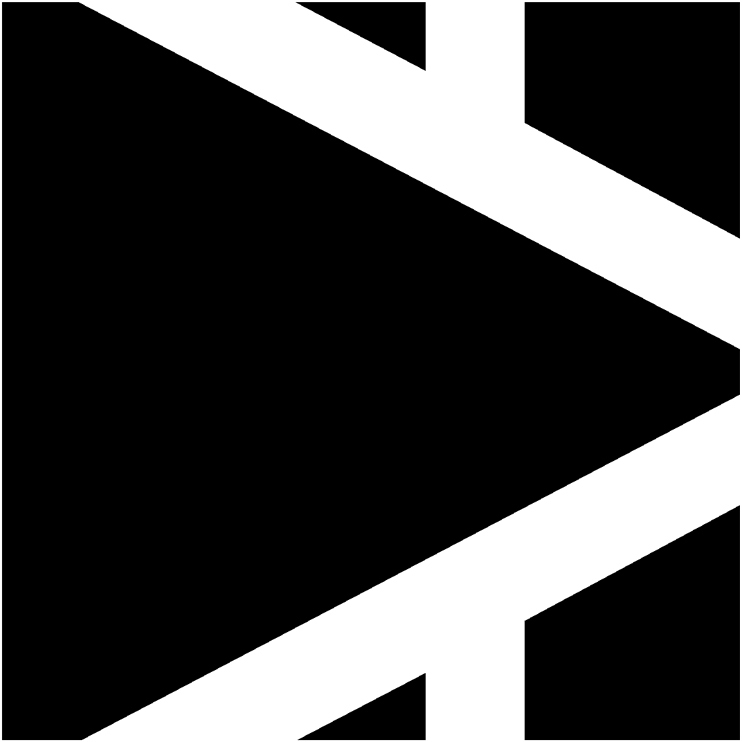 FACTORIA DE ARTE Y DESARROLLO www.factoriarte.com  